Mono Pickleball Club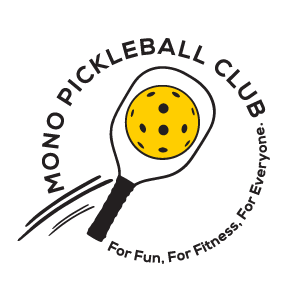 Newsletter #20 – April 17, 2024The monthly newsletter is a primary source of information for our membership.  Please take the time to read each item as it pertains to you.  With the spring opening of our courts and many new members there is lots to learn for everyone.In this edition:Food Bank – Let’s Help!MCP Courts- Opening and ScheduleSignUp GeniusLadder Play -  newMPC HELP!!Save the Dates –  changesVideo of the Month – NVZ and DinkingOrangeville Food Bank Drive– let’s contribute to the community Bring some non-perishable food items this Friday (April 19) to the Cardinal Woods parking lot at 1:00. Kevin and Alex will arrange for these donations to be transported to the Food Bank. If it’s more convenient, leave items (in a bag labelled: Food bank) at Athlete’s Institute Dome 1 anytime Thursday (18th) or Friday (19th) morning. It will be transported from there. All items will be donated on behalf of Mono Pickleball Club.Mono College Park Courts - Opening
We are all looking forward to begin playing pickleball on our fabulous new courts.  Once all the final touches have been completed by the contractors and MPC get the “go ahead” from the Town of Mono to begin using the courts, it will be posted on the website.  In addition, the code to access the courts will be emailed to all MPC members.
 
 	MCP - Court Scheduling
The initial court schedule has been posted on the MPC website (https://www.monopickleballclub.com/court-schedule-may-2024) for viewing and download.  With 6 courts and increase in membership, court usage will be monitored and the schedule may be adjusted depending on the demand.  New this season is Ladder Play and the opportunity to ‘Reserve a Court’.  All time slots that say “Sign Up” (or SUG) have limited spots and require members to use the SignUp Genius app to select a spot to play at that time.   Additional details regarding the schedule will be emailed to the membership prior to the courts opening AND posted on the website. 	SignUp Genius 
MPC has chosen to use the SignUp Genius app for specific time slots during indoor and outdoor play.  Members must have a SUG account (free) to be able to use this feature.  In addition, MPC has created a user’s guide (https://www.monopickleballclub.com/_files/ugd/796365_baef856459f349a7b0be8e1b3ad7eb23.pdf)  for member to familiarize themselves with the functions available and to practice using SUG.  Once you have an account, the Sign Ups in the schedule that you are eligible for will automatically appear in your account.
Items of Note:
- you must use the SAME email address that you used to register for membership
- the email address must be unique to each user
MPC Needs Volunteers
Our proud membership now numbers 205! And we still have a waiting list! As a new club, things continue to evolve and take time to review what is working, what needs revision, and how to best do this. Along with registration there are programs, events, maintenance, winter programming, website, social media, SUG, liaison with the community, and the list goes on. WE NEED YOUR HELP! As a volunteer, non-profit organization, we need as many members to become involved in both large and small tasks. Please consider your experience, expertise, and willingness to get involved as the club continues to develop and evolve. Email MonoPickleballClub.com and share how you’d like to help; a Board member will contact you. Thank you!!!Save the Dates Town of Mono Grand Opening of Mono College Park Courts 
Please note the change in date for this event.  There will be no pickleball play during the official ceremony and speeches.  Your presence would be appreciated AND there will be cake. – Friday May 24th, 2024 at 10:00 am.
 MPC Celebration of MCP Courts   Saturday May 25th, (raindate Sunday May 26th) 
It’s time for MPC to celebrate the completion of our new courts at Mono College Park. Join your fellow club members to celebrate the opening of our new courts at: 
Mono College ParkMay 25th 2024 10:00am - 1pmOpening Ceremony 11:00am
(rain date: May 26th)Come out and play on the new courts. There will be organized games for all levels. Snacks and drinks are provided.Come meet the MPC Board of Directors.Chat with the MPC pickleball coaches about lessons.Socialize with club members. 
MPC FUNdraiser Euchre Tournament  - Friday April 12th About 60 Mono Pickleball Club members enjoyed socializing, delicious food and euchre raising about $1000 for MPC. Thanks to everyone who participated and volunteered for this event!
Video Tip of the MonthThoughts on the NVZ and Dinking (5:17 min)
Click < here > to watch. https://www.youtube.com/watch?v=6D2pzfe_JlU